МУНИЦИПАЛЬНОЕ ДОШКОЛЬНОЕ ОБРАЗОВАТЕЛЬНОЕ УЧРЕЖДЕНИЕ Г. МУРМАНСКА №57МЕТОДИЧЕСКАЯ РАЗРАБОТКАЭффективность использования ИКТ в детском садуКонспект НОД по ФЭМП  Тема:  «Космическое путешествие»старшая группа                                                                 составила воспитатель:                                                                               Колбасова Ольга                                                                               ВладимировнаМурманск, 2016г.Конспект НОД по ФЭМП в старшей группе на тему  «Космическое путешествие»Подготовила воспитатель: Колбасова Ольга ВладимировнаВ рамках образовательной области «Познание»Интеграции: «Познание», «Социализация», «Коммуникация», «Чтение художественной литературы», «Физическая культура»; «Труд»; «Художественно-эстетическое».Цель: Развивать мышление, стимулировать желание детей к познанию мира живой природы.Задачи:
Образовательные:
-  закреплять представление о космосе. «Познание»;- закреплять знания о последовательности дней недели, времёни года, месяцев года. «Познание»; - закреплять предыдущее и последующее числа. «Познание»;- формировать умение соотносить число с количеством. «Познание»;- формировать умение решать математическую задачу. «Познание»;- формировать умение отвечать на вопросы: «Которая по счету?», «На каком месте?». «Познание»;- совершенствовать навыки порядкового счета в пределах 10, знания цифр от 0 до 10. «Познание»;- закреплять умение ориентироваться на листе бумаги. «Познание»;- закреплять знание геометрических фигур. «Познание»;- использовать художественное слово для создания эмоционального фона. «Чтение художественной литературы»;Развивающие:- способствовать формированию мыслительных операций,  развитию речи, умению аргументировать свои высказывания. «Коммуникация»;
- развивать любознательность, наблюдательность, взаимопомощь, навыки самооценки. «Социализация»; - развивать умение согласовывать свои движения с движениями других. «Физическая культура»;- Развивать умение создавать простые изображения, принимать замысел предложенный взрослым «Художественно-эстетичекое»;Воспитательные: 
- воспитывать самостоятельность, умение понимать учебную задачу и выполнять её самостоятельно «Социализация»;- воспитывать у детей отзывчивость, сочувствие к игровым персонажам «Социализация»;- воспитывать умение работать дружно, проявлять самостоятельность и инициативу «Труд»;- воспитывать интерес к образовательной деятельности «Познание».Методические приёмы: 
-  Игровой (использование сюрпризных моментов). 
-  Наглядный (использование иллюстрации). 
-  Словесный (напоминание, указание, вопросы, индивидуальные ответы детей). 
- Поощрение, анализ занятия. Оборудование:
Картинки космоса, планет, портрет Ю.А. Гагарина, космических ракет (проектор и презентация ИКТ по теме занятия). Большой, необычный, «космический» конверт с письмом; эмблемы «Космонавт»; посадочные билеты; игровые персонажи Лунтик, Марсианкин; магнитофон; музыка из мультфильма «Тайна третьей планеты», песня «Трава у дома»;  набор цифр «от 0 до10» для каждого ребенка; разноцветные звезды на магнитах; метеаритные камни с цифрами от 0 до 10; два набора различных по форме, цвету и размеру геометрических фигур на магнитах; 2 магнитные доски;  листы бумаги А4 загрунтованные  в черный цвет (техника «Граттаж») и деревянные палочки для творческой деятельности. Ход образовательной деятельностиВоспитатель: Ребята, к нам сегодня пришли гости. Давайте поздороваемся. -  Сегодня нас ожидают таинственное и захватывающее путешествие. Нам предстоит совершить фантастический полет в космос. - Ребята,  вы хотите  отправиться в космос? Дети: (ответ).Воспитатель:  Для этого нам понадобиться крепкая дружба, взаимопомощь и поддержка друг друга. Перед вами небо. Какое у вас настроение,  когда вы смотрите на это небо? Воспитатель: И так надо вас посвятить в космонавты для этого вы должны рассчитаться по порядку. Дети: (порядковый счет 1,2,3,…10)Воспитатель: Теперь вы настоящие космонавты (эмблемы).
Наша задача занять посадочные места в ракете. Но это не так просто. (Раздаю билеты.)1. Посмотрите, на ваших билетах нарисовано (приложение №1), сколько и каких геометрических фигур должно быть на вашем посадочном месте, будьте внимательны. (Дети ищут свои места)- Молодцы!2.  Перед тем как взлететь, нам надо запомнить какое сегодня число? (ответ детей). - Какой сегодня месяц? (ответ детей)  - Какое это время года? (ответ детей). - Сколько месяцев в зимнем времени года? (ответ детей) Назовите зимние месяцы? (ответ детей). - Ребята, а сегодня какой день недели? (ответ детей).- Значит, нам пора отправиться в путь. Но сначала скажите, сколько всего дней в неделе? (ответ детей). - Ребята, назовите дни недели по порядку (ответ детей). - Какой день недели идет после вторника? четверга? субботы? (ответ детей). - Какой день недели идет перед вторником? средой? воскресеньем? (ответ детей).3.  Ребята, для того чтобы ракета взлетела, нужно, как настоящие космонавтыотсчитать от 10 до 0 и в конце отчета сказать пуск.Дети: (Обратный отсчёт 10, 9, …0 пуск!)Воспитатель: Ура, взлетели! (Звучит музыка) (Просматриваем слайды презентации с изображением космоса) Пока мы летим, сделаем пальчиковую гимнастику «Космос»: Воспитатель: Ребята мы прилетели на Луну. (Изображение на слайде презентации) Ребята, а кто знает Луна это планета? (помощь детям наводящим ответам: звезда или спутник земли?)Дети: (ответ)Воспитатель:   Ой, а тут кто-то живет! Встречаем инопланетянина Лунтика (игрушка).Лунтик: Здравствуйте! Вы кто такие?Воспитатель: Мы космонавты из детского сада, отправились в космическое  путешествие.Лунтик: (грустит)Воспитатель: Лунтик ты почему такой грустный?Лунтик: Мой друг Марсианкин прислал мне видео письмо на диске, но я не могу его просмотреть.Воспитатель: Ребята давайте поможем Лунтику, я вставлю диск в компьютер. (Изображение на слайде марсианина, звучит запись голоса) «Дорогой Лунтик помоги, пожалуйста, передай мое письмо космонавтам. Здравствуйте, космонавты!Пишет вам житель планеты Марс Марсианкин. У нас случилась беда, прилетал злой волшебник Перепутайкин и всё нам заколдовал и перепутал. Пожалуйста, помогите всё исправить»- Ребята, поможем Марсианкину? Дети: (ответ)Воспитатель: И так отправляемся в путь. Начинаем обратный отчет.Дети: (Обратный отсчёт)Воспитатель: Пуск! (Звучит космическая музыка) (Просматриваем слайды презентации с изображением космоса)- Посмотрите, чего только нет на небе и туманности, и звёзды, и созвездия, и планеты, и галактики. Ещё в далёкие времена, наблюдая за ночным небом, люди заметили, что звёзды располагаются в определённом порядке. Этот порядок нарушил Перепутайкин.	 Ребята нам надо навести порядок на звездном небе, для этого надо разделиться на две команды. Поднимите левую руку те ребята, кто сидит с лева за столом – это будет первая команда. Поднимите правую руку те ребята, кто сидит справа за столом – это будет вторая команда. Подойдите к доске с номером своей команды №1 и №2.4. Игра «Разложи звезды на небе»- По моим указаниям разложите звёзды на небе. - В центре – красная звезда, в верхнем правом углу – жёлтая, в нижнем правом углу – оранжевая, в верхнем левом – серебристая, в нижнем левом – золотая. - Теперь команды поменяйтесь местами и исправьте ошибки, ответ на слайде. Дети: (Просматривают слайд презентации и исправляют ошибки).Воспитатель: Что вы сейчас делали? Дети: (ответ)Воспитатель: Молодцы, ребята, смотрите, как красиво получилось!  Вы отлично справились с заданием.- Пока вы раскладывали звезды, Перепутайкин закрыл нам путь  метеоритными камнями. (На полу лежат метеориты с цифрами от 0 до 10) 5.  Игра «Назови число» 	Для того чтобы разогнать метеориты, нам надо выполнить задание. Вам предстоит определить предыдущее и последующее числа. Соседи числа. Какое число называется предыдущим (то, которое стоит перед названным) и какое последующим (то, которое стоит после названного числа)?	Возьмите со стола каждый по одному числу от 0 до 10.	«И так, найдите на полу предыдущее число, вашему числу, т.е. соседей числа. Найдите на полу последующее число, вашему числу» - Что мы сейчас делали?Дети: (ответ)Воспитатель: Молодцы. Садитесь в ракету и полетели дальше. (Звучит космическая музыка. Просматривают слайды презентации).	 Смотрите ребята перед нами еще одно препятствие на пути к Марсу, это космические туманности. Надо туманности рассеять. Возьмите листы бумаги с цифрами и соедините их по порядку от 0 до 10.  Теперь поменяйтесь листами и исправьте ошибки. Вот, что у вас должно получиться. (Просматривают слайд презентации) - Что вы сейчас делали?Дети: (ответ)Воспитатель: Молодцы. Ребята, мы все потрудились, а теперь давайте немного отдохнём и наберёмся сил, ведь чтобы быть настоящими космонавтами, надо много трудиться, много знать, быть физически подготовленным. (Звучит космическая музыка)Физминутка.А сейчас мы с вами, дети,Полетаем на ракете.На носки поднимись,А потом руки вниз.Раз, два, три, четыре-Вот летит ракета ввысь!Пять, шесть – тихо сестьСемь, восемь – лень отбросим.Раз – согнуться, разогнуться,Два – нагнуться, потянуться,Три – в ладоши три хлопка,Головою - три кивка.На четыре – руки шире,Пять, шесть – тихо сестьВоспитатель: Ребята вот мы и прилетели на Марс. (Просматривают слайд презентации). Нас встречает Марсианкин (игрушка). Марсианкин: Здравствуйте космонавты! Помогите мне, пожалуйста, мой марсоход сломал злой волшебник Перепутайкин, чтобы его починить мне не хватает несколько деталей. Воспитатель: Ребята давайте поможем Марсианкину. Для этого нам надо снова разделиться на две команды. Подойдите к доске №1 и №2. 6. Игра «Собери детали марсохода»	Перед вами лист бумаги с таблицей, в ячейках находятся детали от марсохода, на что они похожи?Дети: (ответ)Воспитатель: Правильно геометрические фигуры. Назовите их?Дети: (ответ)Воспитатель:  Некоторые ячейки пусты. Рассмотрите внимательно детали в каждой ячейке, сравните их, подумайте, какая деталь  должна быть в свободной  ячейке, и вставьте ее. (Дети, вставляют в пустые  ячейки недостающие детали). 	Теперь поменяйтесь местами и исправьте ошибки. Вот, что у вас должно получиться. (Просматривают слайд презентации) - Что вы сейчас делали?Марсианкин: Спасибо вам ребята (грустно)Воспитатель: Почему ты грустишь?Марсианкин: Перепутайкин заколдовал мою планету, все перепутал, чтобы все встало на свои места вам надо выполнить задание.Воспитатель: Мы справимся, правда, ребята? Потому что мы какие? Дети: (ответ)Марсианкин: Садитесь удобней ребята и слушайте внимательно. Я буду задавать вопросы и задачки, а вы будете отвечать на вопросы, поднимая карточку с ответом, которые лежат перед вами. Разговаривать нельзя!7. Игра «Молчанка»1. Сколько ног у гриба?2. Сколько ножек у стула?3. Сколько ранним утром глаз открывается у нас?4. В снег упал Сережка,    А за ним Алешка,    А за ним Маринка,    А за ней Иринка,     А потом Игнат   Сколько было всех ребят?5. На плетень влетел петух    Повстречал еще там двух    Сколько стало петухов?6. У Вани было 5 конфет,     Одну он скушал на обед.    Сколько осталось у Вани конфет?(Дети поднимают карточки с нужными цифрами)Марсианкин: Спасибо вам ребята! Вы расколдовали мою планету и помогли починить мой марсоход, за это я, вам, подарю необычные, фантастические, черные листы они с секретом. Когда вы прилетите домой  на планету Земля, вы откроете секрет. До свидания ребята, прилетайте еще!Дети: (ответ)Воспитатель: До свидания! А нам пора домой на Землю. Закройте глаза, мы летим с огромной скоростью. (Звучит космическая музыка). У нас тяжёлая голова, руки, ноги. Откройте глаза. Гимнастика для глаз (Схема гимнастики для глаз на слайде презентации) 	Посмотрите вверх - вот как высоко мы летим, а теперь посмотрите, далеко ли от нас Земля – посмотрите вниз, ещё раз вверх – вниз, а теперь смотрим вправо, влево, сколько много звёзд, ещё раз вправо, влево. Мы летим высоко над Землёй, и нам немного страшно – зажмурьте глазки, открыли, снова ракета набирает скорость – снова закрыли глаза - открыли ребята, смотрим и часто моргаем, перед нами всё мелькает. 	Прилетели! - Закончилось наше путешествие. Вам понравилось наше путешествие? Кого мы встретили во время полета? Что вы сегодня узнали? Что вы делали в космосе?- Возьмите черные листы, которые вам подарил Марсианкин. Сейчас мы  откроем секрет этих черных листов. Возьмите по одной деревянной палочке и с помощью ее нарисуйте все, что вы увидели сегодня. Нарисуйте космос.Дети: (Звучит музыка «Трава у дома» дети рисуют космос в технике Граттаж)Приложение №1Билеты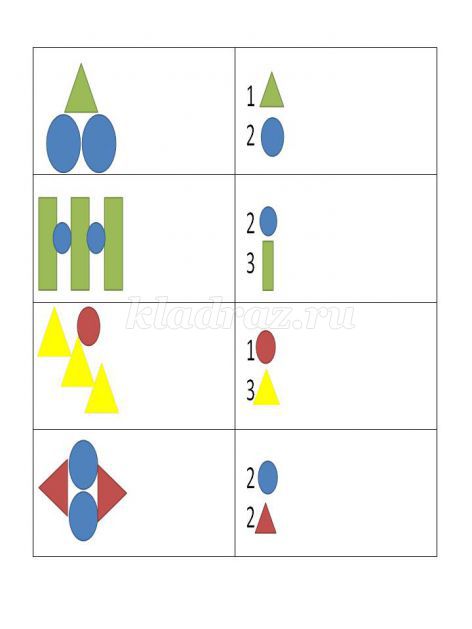 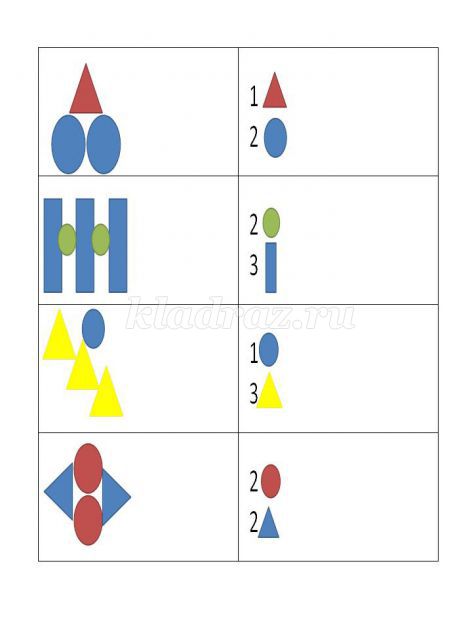 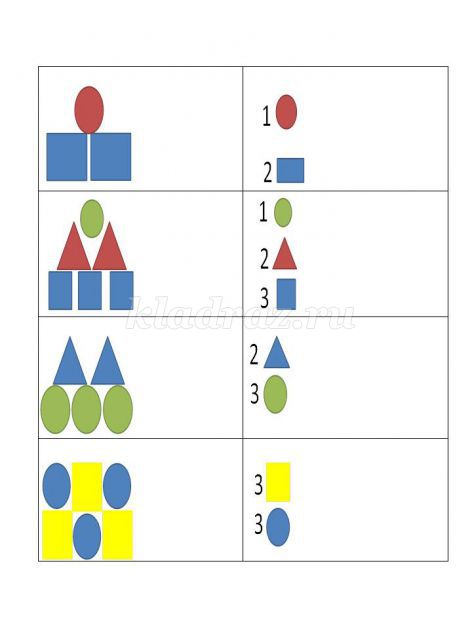 Раз, два, три, четыре, пять -В космос полетел отряд.     Командир в бинокль глядит, Что он видит впереди?     Солнце, планеты, спутники, кометы, Большую желтую луну. -  По одному загибают пальчики на обеих руках- Пальца обеих рук соединяются с большими, образуя «бинокль»- Загибают пальчики обеих рук 4раза- Соединяют подушечки пальцев обеих рук,  образуя круг